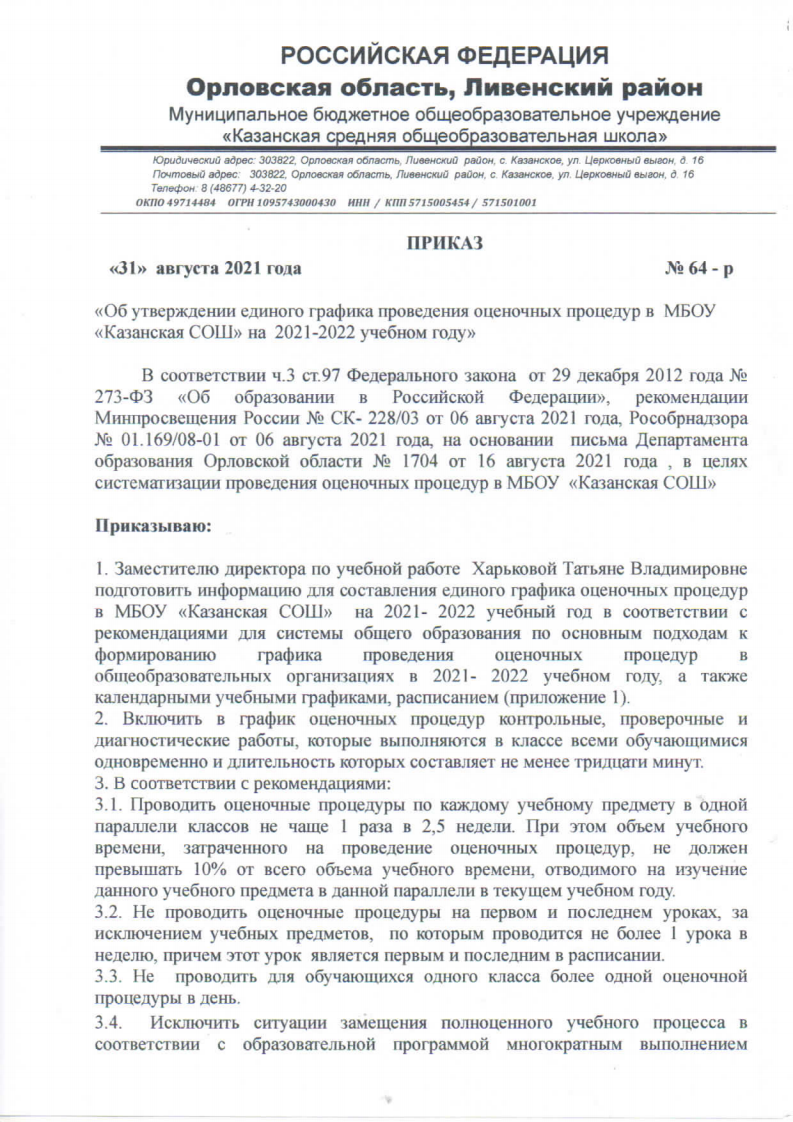 Приложение 1 к приказу от 31.08.2021г. № 64-рГрафик оценочных процедур в 2021-2022 учебном году в МБОУ  «Казанская СОШ» Ливенского районапериод проведения оценочной процедурыпериод проведения оценочной процедурысентябрьсентябрьсентябрьсентябрьоктябрьоктябрьоктябрьоктябрьноябрьноябрьноябрьноябрьдекабрьдекабрьдекабрьдекабрьянварьянварьянварьянварьфевральфевральфевральфевральмартмартмартмартапрельапрельапрельапрельмаймаймаймайклассфедеральныерегиональныеООвсегофедеральныерегиональныеООвсегофедеральныерегиональныеООвсегофедеральныерегиональныеООвсегофедеральныерегиональныеООвсегофедеральныерегиональныеООвсегофедеральныерегиональныеООвсегофедеральныерегиональныеООвсегофедеральныерегиональныеООвсегоитого  Н а ча л ьно е о бщ ее об разо вани е   Н а ча л ьно е о бщ ее об разо вани е   Н а ча л ьно е о бщ ее об разо вани е   Н а ча л ьно е о бщ ее об разо вани е   Н а ча л ьно е о бщ ее об разо вани е   Н а ча л ьно е о бщ ее об разо вани е   Н а ча л ьно е о бщ ее об разо вани е   Н а ча л ьно е о бщ ее об разо вани е   Н а ча л ьно е о бщ ее об разо вани е   Н а ча л ьно е о бщ ее об разо вани е   Н а ча л ьно е о бщ ее об разо вани е   Н а ча л ьно е о бщ ее об разо вани е   Н а ча л ьно е о бщ ее об разо вани е   Н а ча л ьно е о бщ ее об разо вани е   Н а ча л ьно е о бщ ее об разо вани е   Н а ча л ьно е о бщ ее об разо вани е   Н а ча л ьно е о бщ ее об разо вани е   Н а ча л ьно е о бщ ее об разо вани е   Н а ча л ьно е о бщ ее об разо вани е   Н а ча л ьно е о бщ ее об разо вани е   Н а ча л ьно е о бщ ее об разо вани е   Н а ча л ьно е о бщ ее об разо вани е   Н а ча л ьно е о бщ ее об разо вани е   Н а ча л ьно е о бщ ее об разо вани е   Н а ча л ьно е о бщ ее об разо вани е   Н а ча л ьно е о бщ ее об разо вани е   Н а ча л ьно е о бщ ее об разо вани е   Н а ча л ьно е о бщ ее об разо вани е   Н а ча л ьно е о бщ ее об разо вани е   Н а ча л ьно е о бщ ее об разо вани е   Н а ча л ьно е о бщ ее об разо вани е   Н а ча л ьно е о бщ ее об разо вани е   Н а ча л ьно е о бщ ее об разо вани е   Н а ча л ьно е о бщ ее об разо вани е   Н а ча л ьно е о бщ ее об разо вани е   Н а ча л ьно е о бщ ее об разо вани е   Н а ча л ьно е о бщ ее об разо вани е   Н а ча л ьно е о бщ ее об разо вани е   Н а ча л ьно е о бщ ее об разо вани е 1 класс1 класс1 класс1 класс1 класс1 класс1 класс1 класс1 класс1 класс1 класс1 класс1 класс1 класс1 класс1 класс1 класс1 класс1 класс1 класс1 класс1 класс1 класс1 класс1 класс1 класс1 класс1 класс1 класс1 класс1 класс1 класс1 класс1 класс1 класс1 класс1 класс1 класс1 классРусский язык11111113Литературное чтение11111113Математика11111113Окружающий мир111112Изобразительное искусство1Музыка1Технология1Физическая культура1Мониторинговое исследование уровня готовности к 1 классу1111Предметная и метапредметная диагностика11112 класс2 класс2 класс2 класс2 класс2 класс2 класс2 класс2 класс2 класс2 класс2 класс2 класс2 класс2 класс2 класс2 класс2 класс2 класс2 класс2 класс2 класс2 класс2 класс2 класс2 класс2 класс2 класс2 класс2 класс2 класс2 класс2 класс2 класс2 класс2 класс2 класс2 класс2 классРусский язык211111111115Литературное чтение2111111114Иностранный язык (нем.)21111113Математика211111111111111118Окружающий мир211112Изобразительное искусство2Музыка2Технология2Физическая культура2Предметная и метапредметная диагностика21113 классРусский язык3111111111111111181Литературное чтение3111111114Родной язык (русский)3Родная литература (русская)3111Иностранный язык (нем.)3111111114Математика311111111111111118Окружающий мир3111111114Изобразительное искусство3Музыка3Технология3Физическая культура3Предметная и метапредметная диагностика31114 классРусский язык4111111111111111121110Литературное чтение411111111115Родной язык (русский)4111Родная литература (русская)4111Иностранный язык (нем.)41111111141Математика411111111111111112110Окружающий мир41111111111116Изобразительное искусство4Музыка4Технология4Физическая культура4Основное общее образование5 классРусский язык51111111111112118Литература5111111114Иностранный язык (нем.)5111111111151Математика511111111111111112221История России. Всеобщая история511111111115География5Биология51111113Музыка5Изобразительное искусство5Технология5ОБЖ5Физическая культура5Функциональная грамотность5111(читательская грамотность)6 класс1Русский язык61111111122112220Литература6111111114Иностранный язык (нем.)6111111111151Математика611221122111122112224История России. Всеобщая история6111111111111117Обществознание611111124География6Биология61111113Музыка6Изобразительное искусство6Технология6ОБЖФизическая культура67 классРусский язык7111111111111117Литература7111111114Родной язык (русский)711112Иностранный язык (нем.)711111111111161Алгебра711111111111111112221Геометрия711111111115Информатика7История России. Всеобщая история722111111116Обществознание7111111112116География7Биология71111113Физика7111111112116Музыка7Изобразительное искусство7Технология7ОБЖФизическая культура7Функциональная грамотность (читательская грамотность)71118 классРусский язык81111111111112118Литература8111111114Родная литература (русская)8Иностранный язык (нем.)811111111115Второй иностранный язык (нем.)81111113Алгебра8111111111111228Геометрия811111111115Информатика8111122История России. Всеобщая история811111111115Обществознание811111111115География8Биология81111113Физика8111111112116Химия81111111111116Музыка8Изобразительное искусство8ТехнологияТехнология8Физическая культураФизическая культура8Основы безопасности жизнедеятельностиОсновы безопасности жизнедеятельности89 класс9 классРусский языкРусский язык911111111111111114ЛитератураЛитература911111111111111114Иностранный язык (нем.)Иностранный язык (нем.)9111111111111111111115Второй иностранный язык (анг.)Второй иностранный язык (анг.)91111111111113АлгебраАлгебра911111111111111111122227ГеометрияГеометрия91111111111111111111111116ИнформатикаИнформатика9111111111111114История России. Всеобщая историяИстория России. Всеобщая история91111111111111122226ОбществознаниеОбществознание911111111111111114ГеографияГеография9БиологияБиология911111111111111114ФизикаФизика91111222211111111111111117ХимияХимия91111111111111111115ТехнологияТехнология9Физическая культураФизическая культура9Основы безопасности жизнедеятельностиОсновы безопасности жизнедеятельности9Метапредметная диагностикаМетапредметная диагностика91111Среднее общее образованиеСреднее общее образование10 класс (универсальный)10 класс (универсальный)10 класс (универсальный)10 класс (универсальный)10 класс (универсальный)10 класс (универсальный)10 класс (универсальный)10 класс (универсальный)10 класс (универсальный)10 класс (универсальный)10 класс (универсальный)10 класс (универсальный)10 класс (универсальный)10 класс (универсальный)10 класс (универсальный)10 класс (универсальный)10 класс (универсальный)10 класс (универсальный)10 класс (универсальный)10 класс (универсальный)10 класс (универсальный)10 класс (универсальный)10 класс (универсальный)10 класс (универсальный)10 класс (универсальный)10 класс (универсальный)10 класс (универсальный)10 класс (универсальный)10 класс (универсальный)10 класс (универсальный)10 класс (универсальный)10 класс (универсальный)10 класс (универсальный)10 класс (универсальный)10 класс (универсальный)10 класс (универсальный)10 класс (универсальный)10 класс (универсальный)10 класс (универсальный)10 класс (универсальный)Русский язык1010111111114Литература10102211111111117Родной язык101011112Математика1010112212322111111222215Информационные технологии на практике1010Практикум по подготовке к ЕГЭ по математике1010Иностранный язык (нем.)101011111111115Физика101011111111115Основы органической химии1010Биология1010История1010111111111111228Обществознание101011111111115Право10101111111111116Практическое обществознание1010Физическая культура1010Основы безопасности жизнедеятельности1010Индивидуальный проект1010Функциональная грамотность (PISA)101011 класс (универсальный)11 класс (универсальный)11 класс (универсальный)11 класс (универсальный)11 класс (универсальный)11 класс (универсальный)11 класс (универсальный)11 класс (универсальный)11 класс (универсальный)11 класс (универсальный)11 класс (универсальный)11 класс (универсальный)11 класс (универсальный)11 класс (универсальный)11 класс (универсальный)11 класс (универсальный)11 класс (универсальный)11 класс (универсальный)11 класс (универсальный)11 класс (универсальный)11 класс (универсальный)11 класс (универсальный)11 класс (универсальный)11 класс (универсальный)11 класс (универсальный)11 класс (универсальный)11 класс (универсальный)11 класс (универсальный)11 класс (универсальный)11 класс (универсальный)11 класс (универсальный)11 класс (универсальный)11 класс (универсальный)11 класс (универсальный)11 класс (универсальный)11 класс (универсальный)11 класс (универсальный)11 класс (универсальный)11 класс (универсальный)11 класс (универсальный)Русский язык1111111111114Литература111111221122117Математика1111111111112222119Информационные технологии на практике1111Иностранный язык (нем.)111111111111115Физика111111112Астрономия1111Основы органической химии1111Биология1111История1111111111111111228Обществознание111111111111115Право111111111111115Физическая культура1111Основы безопасности жизнедеятельности1111Индивидуальный проект1111111Функциональная грамотность (PISA)1111